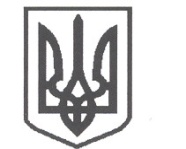 УКРАЇНАСРІБНЯНСЬКА СЕЛИЩНА РАДАЧЕРНІГІВСЬКОЇ ОБЛАСТІВИКОНАВЧИЙ КОМІТЕТРІШЕННЯ19 лютого 2021 року     					  	        	 	№ 47	смт СрібнеПро роботу Центру надання адміністративних послуг Срібнянської селищної ради в 2020 роціВідповідно до ст. 371 та ст. 40 Закону України «Про місцеве самоврядування в Україні»,заслухавши інформацію начальника Центру надання адміністративних послуг Срібнянської селищної ради Я.КРИКЛИВОГО, виконавчий комітет селищної ради вирішив:  Звіт начальника Центру надання адміністративних послуг Срібнянської селищної ради Я.КРИКЛИВОГО про роботу Центру надання адміністративних послуг Срібнянської селищної ради взяти до уваги.Начальнику Центру надання адміністративних послуг Срібнянської селищної ради Я.КРИКЛИВОМУ:продовжувати роботу по наданню адміністративних послуг жителям Срібнянської громади;з метою належного надання послуг соціального характеру встановити  програмний комплекс «Інтегрована інформаційна система «Соціальна громада»;забезпечити надання суб'єктам звернень вичерпної інформації і консультацій з питання вимог та порядку надання адміністративних послуг;забезпечити роботу віддалених місць адміністраторів центру на належному рівні.Контроль  за   виконанням  цього   рішення  покласти  на  секретаря селищної ради І.МАРТИНЮК.Селищний голова							О.ПАНЧЕНКО 